ГОСТ 9464-79 Штифты конические с внутренней резьбой незакаленные. Технические условияГОСУДАРСТВЕННЫЙ СТАНДАРТ СОЮЗА ССРСрок действия с 01.01.80до 01.01.95Настоящий стандарт распространяется на конические незакаленные с внутренней резьбой штифты классов точности А и В диаметром от 6 до 50 мм.(Измененная редакция, Изм. № 2).1. РАЗМЕРЫ1.1. Размеры штифтов должны соответствовать указанным на чертеже и в таблице.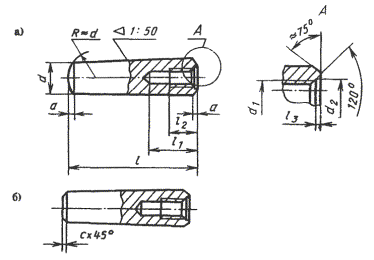 а - исполнение 1 (класс точности А); б - исполнение 2 (класс точности В)ммПримечание. Размеры, заключенные в скобки, применять не рекомендуется.Пример условного обозначения штифта исполнения 1 (класса точности А), диаметром d = 10 мм, длиной l = 60 мм, без покрытия:Штифт 1060 ГОСТ 9464-79То же, исполнения 2 (класса точности В) с химическим окисным покрытием, пропитанным маслом:Штифт 2.1060 Хим. Окс. прм. ГОСТ 9464-79(Измененная редакция, Изм. № 2).1.2. (Исключен, Изм. № 2).1.3. Теоретическая масса стальных штифтов приведена в приложении 2.(Введен дополнительно, Изм. № 1).1.4. Неуказанные отклонения формы и расположения поверхностей - по ГОСТ 25069-81.(Введен дополнительно, Изм. № 2).2. ТЕХНИЧЕСКИЕ ТРЕБОВАНИЯ2.1. Штифты должны удовлетворять всем требованиям ГОСТ 26862-86 и требованиям, изложенным в настоящем стандарте.(Измененная редакция, Изм. № 2).2.2 - 2.7. (Исключены, Изм. № 2).2.8. Неуказанные предельные отклонения размеров отверстий - Н14.(Измененная редакция, Изм. № 2).2.9 - 2.16. (Исключены, Изм. № 2).Разд. 3 - 5. (Исключены, Изм. № 2).ПРИЛОЖЕНИЕ 1 (Исключено, Изм. № 2).ПРИЛОЖЕНИЕ 2СправочноеМАССА СТАЛЬНЫХ ШТИФТОВ(Измененная редакция, Изм. № 2).ИНФОРМАЦИОННЫЕ ДАННЫЕ1. РАЗРАБОТАН И ВНЕСЕН Министерством станкостроительной и инструментальной промышленности СССРРАЗРАБОТЧИКИ:В.Г. Серегин, А.М. Свиридов, Т.Б. Левина, О.В. Левина2. УТВЕРЖДЕН И ВВЕДЕН В ДЕЙСТВИЕ Постановлением Государственного комитета СССР по стандартам от 06.03.79 № 8423. Срок проверки 1993 г; периодичность проверки 5 лет4. Стандарт соответствует СТ СЭВ 283-87 в части штифтов конических класса точности А5. Стандарт соответствует ИСО 8736-1986 в части штифтов конических класса точности А6. ВЗАМЕН ГОСТ 9464-707. ССЫЛОЧНЫЕ НОРМАТИВНО-ТЕХНИЧЕСКИЕ ДОКУМЕНТЫ8. ПЕРЕИЗДАНИЕ (сентябрь 1992 г.) с изменениями № 1, 2, утвержденными в декабре 1983 г., мае 1988 г. (ИУС № 3-84, 8-88)9. Проверен в 1988 г. Срок действия продлен до 01.01.95 (Постановление Госстандарта СССР от 11.05.88 № 1293)ШТИФТЫ КОНИЧЕСКИЕ 
С ВНУТРЕННЕЙ РЕЗЬБОЙ НЕЗАКАЛЕННЫЕТехнические требованияUnhardened taper pins with internal thread.SpecificationsГОСТ 
9464-79(CT СЭВ 283-87)d68101216202530(32)4050d1М4M5М6М8М10М12М16М20М20М20М24d24,35,36,48,410,5131721212125l1, не менее1012162025283540404050l268101216182430303036l31,01,21,21,21,51,52,02,02,02,52,5а 0,81,01,21,62,02,53,04,04,05,06,3с1,01,21,61,62,02,53,04,04,05,06,3l1618202224(25)262830Стандартные длиныСтандартные длины32Стандартные длиныСтандартные длины35Стандартные длиныСтандартные длины(36)40455055Стандартные длиныСтандартные длиныСтандартные длины60Стандартные длиныСтандартные длиныСтандартные длины65707580859095100110120140160180200220250280Номинальная длина штифта l,ммТеоретическая масса 1000 шт. штифтов, кг , при номинальном диаметре d, ммТеоретическая масса 1000 шт. штифтов, кг , при номинальном диаметре d, ммТеоретическая масса 1000 шт. штифтов, кг , при номинальном диаметре d, ммТеоретическая масса 1000 шт. штифтов, кг , при номинальном диаметре d, ммТеоретическая масса 1000 шт. штифтов, кг , при номинальном диаметре d, ммТеоретическая масса 1000 шт. штифтов, кг , при номинальном диаметре d, ммТеоретическая масса 1000 шт. штифтов, кг , при номинальном диаметре d, ммТеоретическая масса 1000 шт. штифтов, кг , при номинальном диаметре d, ммТеоретическая масса 1000 шт. штифтов, кг , при номинальном диаметре d, ммТеоретическая масса 1000 шт. штифтов, кг , при номинальном диаметре d, ммТеоретическая масса 1000 шт. штифтов, кг , при номинальном диаметре d, ммНоминальная длина штифта l,мм68101216202530(32)4050162,72----------183,225,62---------203,606,40---------224,077,2310,29--------244,558,0611,59--------(25)5,008,73---------265,279,1512,8815,85-------285,7610,0014,1817,72-------306,3010,9015,7219,58-------326,7911,7017,0321,4536,02------357,7713,3819,4424,7841,64------(36)8,0213,8120,1225,73-------409,9015,5022,7729,5249,9376,23-----4510,6118,1326,7034,9559,1390,20-----5012,0020,4030,1039,7767,53103,15141,65----5513,7523,1834,2045,4477,04117,50163,43----6015,0025,5037,6650,3385,54130,58183,63242,38---65-28,4441,9856,2495,37145,32205,89273,70---70-30,8045,5161,21103,96158,53226,25302,76357,48--75-33,8949,4667,36114,11173,65248,99334,65---80-36,3053,6372,41122,81186,99269,51363,90426,64715,66-85--58,3678,81133,28202,51292,74396,38463,25771,25-90--62,0383,94142,08215,98313,42425,81496,61822,821250,195--66,9790,59152,87231,90337,20458,90533,80879,20-100--71,1095,60161,78245,49358,20489,00567,00930,601416,8110----181,91275,54403,19551,95639,031040,201583,8120---120,51202,48306,12449,06616,19711,491150,491752,0140----244,93368,89542,78747,03858,901374,002093,4160----289,17433,84639,18881,041009,671601,702440,0180-----501,01738,281018,241163,841833,602790,0200-----570,60840,201159,001321,002069,603146,8220--------1482,482310,103508,8250--------1730,592678,704060,3280---------3056,904626,0Обозначение НТД, на который дана ссылкаНомер пунктаГОСТ 25069-811.4ГОСТ 26862-812.1